                                                                      ЗАТВЕРДЖУЮ                                                             Завідувач ЗДО № 32 «Ластівка»                                                              ________________С.О. АзанієваМеню«26» лютого 2021р.СніданокОбідПолуденок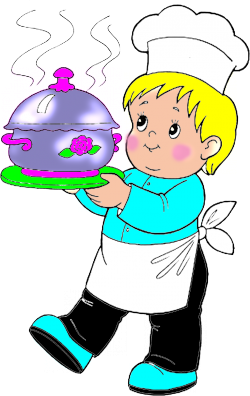 Назва стравияслаясласадсадКуряча підлива31314040Пшоняна каша50506767Салат з капусти27273333Батон29293434Чай150150180180Назва стравияслаясласадсадБорщ український зі сметаною 150150200200Риба запечена з овочами3745Картопляне пюре85105Хліб19193838Компот із сухофруктів150150180180Назва стравияслаясласадсадПиріжок з повидлом5867Молоко кип’ячене155186